БЛАГОВЕЩЕНСКАЯ ГОРОДСКАЯ ДУМА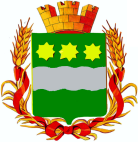 Амурской области(шестой созыв)РЕШЕНИЕ 26.11.2015                                                                                                         № 16/194                                               г. БлаговещенскВ соответствии со статьей 34 Устава муниципального образования города Благовещенска, статьей 5 Положения о контрольно-счетной палате города Благовещенска, утвержденного решением Благовещенской городской Думы от 30.03.2006 №12/34, учитывая предложение председателя контрольно-счетной палаты города Благовещенска и заключение комитета Благовещенской городской Думы по бюджету, финансам и налогам, Благовещенская городская Думарешила:Назначить на должность аудитора контрольно-счетной палаты города Благовещенска Фомина Валерия Ивановича сроком на 5 лет.Настоящее решение вступает в силу со дня его подписания. Председатель Благовещенской           городской Думы                                                     			     В.А. Кобелев